24 июля   лагерь «ON-LINE ЛЕТО»	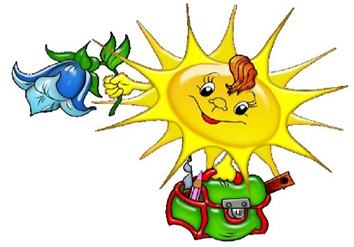 (пятница)                      День восьмой.1.Приветствие.        Всем! Всем! Всем! Добрый день! Приветствуем вас в лагере «Онлайн лето»! Новый день, новые увлекательные задания!2. Хочу сегодняшний день начать с очень серьёзной темы «Поведение на воде».Лето - долгожданное время отпусков и каникул. ​ В летнюю жару большинство людей стремятся к морю или водоёму, чтобы отдохнуть и вволю поплавать. ​ Во время купального сезона самое главное не забывать об основных​ правилах поведения на воде. Для того чтобы не испортить отдых себе и близким будьте бдительны и осторожны на воде. И тогда каникулы и долгожданный отпуск оставят только прекрасные воспоминания.https://www.youtube.com/watch?time_continue=14&v=NzGWhtk6ii8&feature=emb_logo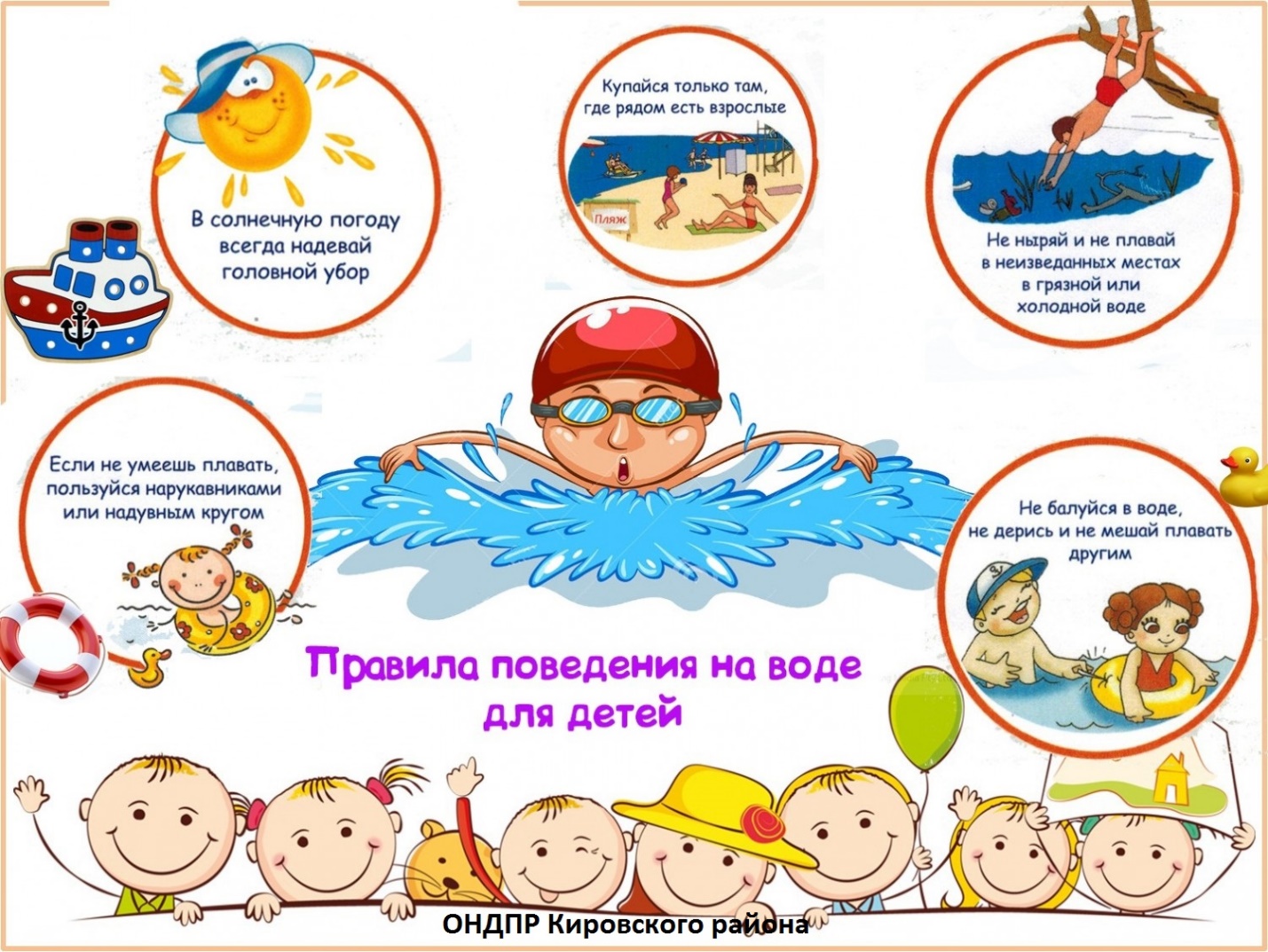 2.  Весёлая утренняя зарядка. Под веселую, детскую песенку танцуем и заряжаемся бодростью на весь день. https://www.youtube.com/watch?v=N326COanIyc3.  Время завтрака.4. Сегодня мы предлагаем тебе нарисовать веселого осьминога. Приготовь гуашь, альбом, кисточку жесткую можно для клея, и кисть для рисования.https://www.youtube.com/watch?v=aH1DmTp0Nd8 Пополни свою домашнюю галерею новой работой, сфотографируй и пришли нам.5.Физминутка (встань, посмотри в окно, улыбнись солнышку, протяни к нему руку – поздоровайся с ним, попей водички)6. Ты когда –нибудь мастерил кораблик из бумаги? Попробуй, у тебя получится. https://www.youtube.com/watch?v=aqjhRtqj8ioСфотографируй свою работу и отправь нам, а мы полюбуемся.7.Время обеда. 8. Мы продолжаем знакомить тебя с новыми фокусами.    https://www.youtube.com/watch?v=N_L7NkbjSJoВместе со своими родителями попробуй повторить фокус, пришли видео.               9.Волшебная книга МЧС.  https://www.youtube.com/watch?v=1II9JJYolCMНарисуй, какие правила надо соблюдать во время грозы и пришли в группу. Ваши работы примут участие в замечательной выставке «МЧС предупреждает!»Всем пока! Встретимся в понедельник!!!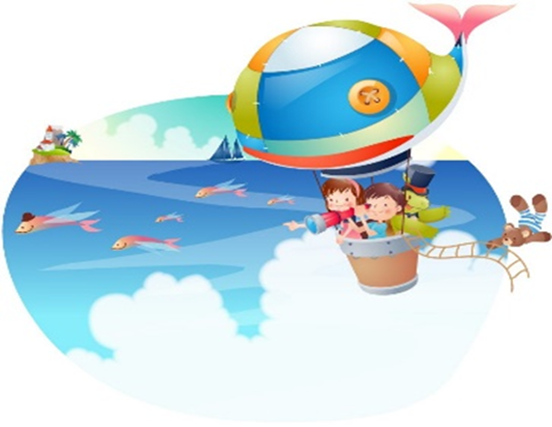 